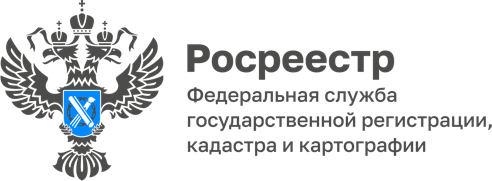 В Госдуму внесен законопроект Росреестра о внесудебном обжаловании решений о приостановлении регистрации правПравительством РФ внесен в Государственную Думу разработанный Росреестром законопроект, устанавливающий возможность внесудебного обжалования решений о приостановлении государственной регистрации прав на недвижимое имущество.В настоящее время досудебный порядок обжалования установлен только в отношении решений о приостановлении кадастрового учета. «Отсутствие досудебного порядка обжалования решений государственного регистратора о приостановлении регистрации прав существенно ограничивает возможности защиты прав и законных интересов получателей услуг Росреестра. Законопроект позволит урегулировать часть спорных решений в досудебном порядке, поможет гражданам решить вопросы в короткие сроки», - рассказала руководитель регионального Росреестра Лариса Вопиловская. Для рассмотрения заявлений об обжаловании решений о приостановлении будут созданы центральная апелляционная комиссия, а также региональные и межрегиональные апелляционные комиссии. Сегодня срок рассмотрения заявлений об обжаловании решений о приостановлении кадастрового учета составляет не более 30 календарных дней. Законопроектом предлагается установить срок для рассмотрения указанных заявлений, а также заявлений об обжаловании решений о приостановлении регистрации прав в размере 15 рабочих дней. Кроме того, подать заявление об обжаловании в апелляционную комиссию, помимо личного обращения или почтового отправления, можно будет в электронной форме, в том числе на едином портале государственных и муниципальных услуг. Вступление изменений в силу запланировано на 1 января 2026 года в связи с проведением организационных мероприятий в субъектах по созданию апелляционных комиссий, а также принятием нормативных правовых актов в данной сфере.Материал подготовлен Управлением Росреестра по Республике Алтай